UNIVERSIDAD CARLOS III DE MADRIDFacultad de CC SS y JurídicasDepartamento de Derecho PrivadoÁrea de Derecho MercantilVI Seminario Internacional sobre Derecho de los Negocios, RSE/RSC, Legal Compliance y Economía Colaborativa16 de noviembre de 2018Aula 14.0.11, Campus de Getafe(Videoconferencia: Salón de Grados del Campus de Colmenarejo, y aula 1.A.11 del Campus Puerta de Toledo)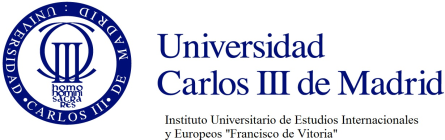 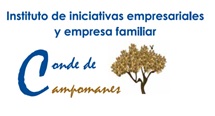 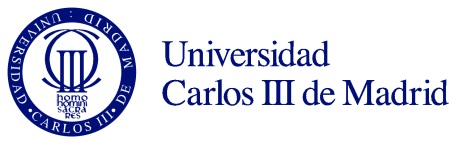 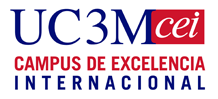 COMITÉ ORGANIZADORDirecciónMiguel Ruiz Muñoz (U. Carlos III de Madrid)Catedrático de Derecho MercantilBárbara de la Vega Justribó (U. Carlos III de Madrid)Profesora Visitante de Derecho Mercantil (Acreditada a Titular)CoordinaciónMónica Santiago Lastiri (U. Carlos III de Madrid)Profesora Ayudante Doctora de Derecho MercantilMiembrosZulima Fernández Rodríguez (U. Carlos III de Madrid)Catedrática de Organización de EmpresasMª José Álvarez Gil (U. Carlos III de Madrid)Catedrática de Organización de EmpresasCarlos Fernández Liesa (U. Carlos III de Madrid)Catedrático de Derecho Internacional PúblicoIsabel Candelario Macías (U. Carlos III de Madrid)Profesora Titular de Derecho MercantilCOMITÉ CIENTÍFICOMiguel Ruiz MuñozVirginia Zambrano (Università degli Studi di Salerno)Professore Ordinario di Diritto Privato ComparatoVincenzo De Sensi, (Universitá Luiss GUIDO CARLI, Roma)Professore Ordinario di Diritto CommercialeJosé Gabilondo (Florida International University)Professor of LawMª Luisa Tierno Centella (Dirección General de la Competencia de la UE)Carlos Fernández LiesaMª José Álvarez GilIsabel Candelario MacíasBárbara de la Vega JustribóFINANCIACIÓN Y COLABORACIONESEste seminario se integra en el Proyecto Investigación: “Actores económicos internacionales y derechos humanos: especial referencia para España” (DER 2014-55484-P).Vicerrectorado de Investigación (UC3M)Vicerrectorado de Estudiantes, Responsabilidad Social e Igualdad (UC3M)Decanato de la Facultad de CC.SS. y Jurídicas (UC3M)Instituto U. de Estudios Internacionales y Europeos “Francisco de Vitoria” (UC3M)Instituto U. de Iniciativas Empresariales y Empresa Familiar “Conde de Campomanes” (UC3M)Inscripciones: https://www.flowte.me/storefront/?v=378Precio: Estudiantes: 20€. Profesionales: 30€. El Seminario cuenta con el reconocimiento de un crédito de Humanidades condicionado a la realización de una pequeña prueba o trabajo.Información: blvega@der-pr.uc3m.es Comunicaciones: Se podrán enviar antes del 12 de noviembre de 2018 a blvega@der-pr.uc3m.esPrograma:9.00 horas, Presentación del Seminario: -Profª. Dra. Dª. Rosa RODRÍGUEZ LÓPEZ, Profesora Titular de Economía Financiera y Contabilidad, Decana de la Facultad de CC. Sociales y Jurídicas de la Universidad Carlos III de Madrid.-Prof. Dr. D. Miguel RUIZ MUÑOZ. Catedrático de Derecho Mercantil (Codirector del Seminario).-Profª. Dra. Dª Bárbara de la Vega Justribó. Profesora Visitante de Derecho Mercantil (Acreditada a Titular) (Codirectora del Seminario).9.30-10 horas. Ponencia: “RSC y estrategia empresarial”-Profª. Dra. Mª José Montes Sancho, Profesora Titular del Departamento de Economía de la Universidad Carlos III.10-10.30 horas. Ponencia: “Información no financiera y responsabilidad social corporativa”-Profª. Dra. Paula DEL VAL TALENS, Contratado Postdoctoral, Universidad de Valencia.10.30-11 h. Coloquio11-11.30 h. receso.11.30-12 horas. Ponencia: “RSE y Gobierno Corporativo: perspectiva italiana”.-Prof. Dr. D. Vincenzo De Sensi, Professore Ordinario di Diritto Commerciale, Universitá Luiss GUIDO CARLI (Roma) y Abogado.12-12.30 horas. Ponencia: ¿Cabe exigir responsabilidad civil a las empresas que no sean socialmente responsables?-Prof. Dr. D. José Miguel EMID IRUJO, Catedrático de Derecho Mercantil de la Universidad de Valencia.12.30-13 h. Coloquio.13-14.30 horas. Mesa redonda y debate, “Novedades jurídicas en la Economía colaborativa”.Moderador y Ponente: Prof. Dr. D. Miguel RUIZ MUÑOZ, Catedrático de Derecho Mercantil de la Universidad Carlos III de Madrid.Ponentes: -Profª. Dra. Dª. Teresa RODRÍGUEZ DE LAS HERAS, Profesora Titular de Derecho Mercantil de la Universidad Carlos III de Madrid: “Recientes avances en la economía colaborativa”; -Prof. Dr. D. Ignacio PAREDES PÉREZ, Profesor Asociado de Derecho Internacional Privado, de la Universidad Complutense de Madrid: "Tutela transfronteriza de los intereses colectivos de los consumidores en la Economía Colaborativa"; y -D. Pedro Hinojo gonzález, Subdirección de Estudios e Informes del Departamento de Promoción de la Competencia de la Comisión Nacional de los Mercados y de la Competencia (CNMC): “Valoración las últimas novedades en la regulación de la economía colaborativa y el transporte”.14.30-16.00 horas, descanso16.00-16.45 horas. Ponencia: “Aplicando el Modelo RSC a la Reserva Federal de los EEUU: El Interés Público y la Autonomía Monetaria”.-Prof. Dr. D. JOSÉ GABILONDO, Professor of Law, Florida International University (E.E.U.U.).Coloquio.16.45-17.30 horas. Ponencia: “Gobierno corporativo y robotización: Avances en la igualdad de género”.-Profª. Dra. Dª. Christi AMESTI MENDIZÁBAL, Profesora Titular de Derecho Mercantil, Universidad Complutense de Madrid.Coloquio.17.30-19.30 horas, Mesa redonda y debate, “Legal compliance y Responsabilidad Social Corporativa orientados a la igualdad de género”.Moderadora y ponente: Profª. Dra. Dª. Bárbara DE LA VEGA JUSTRIBÓ, Profª. Visitante (Acreditada Titular) de Derecho Mercantil, Universidad Carlos III de Madrid.Ponentes:-Prof. Dr. D. Jacobo DOPICO GÓMEZ-ALLER, Catedrático Acreditado de Derecho Penal, Universidad Carlos III de Madrid: “Derecho penal y legal compliance”.-Dª. Rocío GIL ROBLES, Asociado Senior y Responsable del Departamento de Corporate Compliance & Derecho Penal, Andersen Tax & Legal: “Legal Compliance y políticas de igualdad de género”.-Profª. Dra. Mª. Isabel CANDELARIO MACÍAS, Profesora Titular de Derecho Mercantil, Universidad Carlos III de Madrid, “Mujer y desarrollo sostenible”.-Prof. D. Mariano TEIJEIRA RODRÍGUEZ, Prof. Asociado de Derecho Mercantil, Universidad Carlos III de Madrid, e Instructor OAR, Oficina de asilo y refugio, Ministerio del Interior de España: “Las cooperativas como forma de autoempleo igualitario para la mujer: Legal compliance y RSC".Coloquio19.30 horas. Presentación de comunicaciones.20.30 horas. Clausura y entrega de diplomas.El programa podría sufrir alguna variación por causa de fuerza mayor.